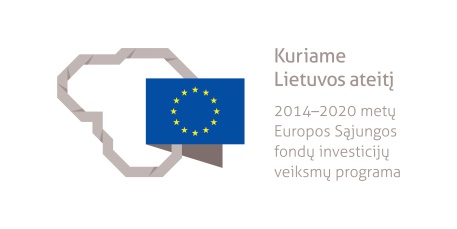 2014–2020 metų Europos Sąjungos fondų investicijų veiksmų programos stebėsenos komiteto posėdisVieta: „Crowne Plaza Vilnius“M.K.Čiurlionio g. 84, Vilnius2022 m. gruodžio 8 d.DARBOTVARKĖ8.45–9.00RegistracijaRegistracija9.00–9.20Pasveikinimo žodis, darbotvarkės tvirtinimasPasveikinimo žodis, darbotvarkės tvirtinimas9.20–10.002014–2020 m. ES fondų investicijų veiksmų programos įgyvendinimo eigos pristatymas.(Finansų ministerijos atstovas)Informavimas10.00–10.202023 metų komunikacijos plano projekto svarstymas ir tvirtinimas.(Finansų ministerijos atstovas)Balsavimas10.20–10.35Pasiūlymo keisti 2014–2020 m. ES struktūrinių fondų lėšų panaudojimo vertinimo plano 2 priedą svarstymas ir tvirtinimas.(Finansų ministerijos atstovas)Balsavimas10.35–10.502014–2020 m. ES struktūrinių fondų lėšų panaudojimo vertinimo plano įgyvendinimo pažangos pristatymas.(Finansų ministerijos atstovas)Informavimas10.50–11.10Pasiūlymų dėl projektų atrankos kriterijų nustatymo / keitimo svarstymas ir tvirtinimas(Sveikatos apsaugos ministerijos atstovas)Balsavimas11.10–11.20Kiti klausimaiKiti klausimai11.20Posėdžio pabaigaPosėdžio pabaiga